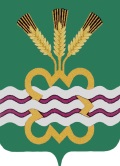 РОССИЙСКАЯ  ФЕДЕРАЦИЯСВЕРДЛОВСКАЯ  ОБЛАСТЬДУМА  КАМЕНСКОГО  ГОРОДСКОГО  ОКРУГА ПЯТЫЙ  СОЗЫВТридцать первое  заседание   РЕШЕНИЕ № 316    19 марта 2015 годаОб  утверждении Положения об Общественной палате муниципального образования «Каменский городской округ»В соответствии с Федеральным законом от 06.10.2003г № 131-ФЗ «Об общих принципах организации местного самоуправления в Российской Федерации», Федеральным законом от 04.04.2005г № 32-ФЗ «Об Общественной палате Российской Федерации», Законом Свердловской области от 19.02.2010г № 4-ОЗ «Об Общественной палате Свердловской области», руководствуясь Уставом муниципального образования Каменский городской округ, Дума Каменского городского округа Р Е Ш И Л А:1. Утвердить Положение об Общественной палате муниципального образования «Каменский городской округ» (прилагается).2. Опубликовать настоящее Решение в газете "Пламя" и разместить в сети Интернет на официальном сайте муниципального образования «Каменский городской округ» и на официальном сайте Думы муниципального образования «Каменский городской округ».3. Контроль исполнения настоящего Решения возложить на постоянный Комитет Думы Каменского городского округа по вопросам законодательства и местного самоуправления (Н.П. Шубина).Глава Каменского городского округа                                                    С.А. БелоусовПредседатель Думы Каменского городского округа                             В.И. ЧемезовУтвержденоРешением Думы Каменского городского  округаот 19 марта 2015г. № 316ПОЛОЖЕНИЕОБ ОБЩЕСТВЕННОЙ ПАЛАТЕМУНИЦИПАЛЬНОГО ОБРАЗОВАНИЯ «КАМЕНСКИЙ ГОРОДСКОЙ ОКРУГ»1. ОБЩИЕ ПОЛОЖЕНИЯ1.1. Общественная палата муниципального образования «Каменский городской округ» (далее - Общественная палата) обеспечивает взаимодействие граждан Российской Федерации, проживающих на территории муниципального образования «Каменский городской округ» (далее - муниципальное образование) и общественных объединений, осуществляющих свою деятельность на территории муниципального образования, с органами местного самоуправления в целях обсуждения вопросов социально-экономического развития муниципального образования, осуществления общественного контроля, соблюдения прав и свобод человека и гражданина, прав общественных объединений, развития гражданского общества.1.2. Общественная палата действует на непостоянной основе, не является органом местного самоуправления и юридическим лицом. Члены Общественной палаты осуществляют свою деятельность на общественных началах без выплаты вознаграждения.1.3. Общественная палата формируется на основе добровольного участия в ее деятельности граждан, в том числе представителей общественных объединений.1.5. Общественная палата осуществляет свою деятельность на основе Конституции Российской Федерации, федеральных конституционных законов, федеральных законов, иных нормативных правовых актов Российской Федерации, законов Свердловской области, муниципальных правовых актов муниципального образования, настоящего Положения.2. ЗАДАЧИ ОБЩЕСТВЕННОЙ ПАЛАТЫ2.1. Задачами Общественной палаты являются:1) выдвижение и поддержка гражданских инициатив, направленных на реализацию конституционных прав, свобод и законных интересов граждан, прав и законных интересов общественных объединений;2) достижение общественного согласия при решении важнейших социальных и экономических вопросов местного значения;3) выработка предложений и рекомендаций для органов местного самоуправления по вопросам поддержки общественных объединений, деятельность которых направлена на развитие гражданского общества в муниципальном образовании;4) проведение общественной, в том числе антикоррупционной экспертизы нормативных правовых актов муниципального образования и проектов нормативных правовых актов муниципального образования (далее - общественная экспертиза);5) осуществление общественного контроля за соблюдением законодательства Российской Федерации, законодательства Свердловской области и муниципальных нормативных правовых актов (далее - общественный контроль);6) взаимодействие с Общественной палатой Российской Федерации, Общественной палатой Свердловской области, общественными палатами других муниципальных образований, расположенных на территории Свердловской области.3. РЕГЛАМЕНТ ОБЩЕСТВЕННОЙ ПАЛАТЫ3.1. Общественная палата утверждает регламент.3.2. Регламентом Общественной палаты устанавливаются:1) порядок участия членов Общественной палаты в ее деятельности;2) порядок избрания и полномочия председателя Общественной палаты, заместителя председателя Общественной палаты и секретаря;3) порядок досрочного прекращения и приостановления полномочий членов Общественной палаты;4) полномочия, порядок формирования и деятельности президиума Общественной палаты, комиссий и рабочих групп Общественной палаты, а также порядок избрания и полномочия их руководителей;5) периодичность и порядок проведения заседаний Общественной палаты;6) порядок принятия решений Общественной палаты;7) порядок привлечения к работе Общественной палаты общественных объединений, представители которых не вошли в его состав, и формы их взаимодействия с Общественной палатой;8) порядок привлечения к участию в заседаниях Общественной палаты представителей органов местного самоуправления и средств массовой информации.        3.3. Выполнение требований, предусмотренных Регламентом Общественной палаты, является обязательным для всех членов Общественной палаты.4. СОСТАВ ОБЩЕСТВЕННОЙ ПАЛАТЫ4.1. В Общественную палату могут входить граждане Российской Федерации,  постоянно или преимущественно проживающие в муниципальном образовании «Каменский городской округ» (в том числе представляющие политические партии, а также общественные, религиозные, профессиональные, научные, творческие и иные объединения и союзы), достигшие возраста 18 лет.4.2. Общественная палата состоит из пятнадцати членов и формируется из пяти членов, утверждаемых Главой Каменского городского округа (далее - Глава городского округа), пяти членов, утверждаемых Думой Каменского городского округа (далее – Дума городского округа), и пяти членов - представителей общественных объединений.4.3. Членами Общественной палаты не могут быть:1) лица, замещающие государственные должности Российской Федерации, лица, замещающие должности федеральной государственной службы, государственные должности субъектов Российской Федерации, должности государственной гражданской службы субъектов Российской Федерации, должности муниципальной службы, а также лица, замещающие выборные должности в органах местного самоуправления;2) депутаты законодательных (представительных) органов государственной власти и представительных органов муниципальных образований;3) лица, признанные судом недееспособными или ограниченно дееспособными;4) лица, имеющие неснятую или непогашенную судимость.5. ПОРЯДОК ФОРМИРОВАНИЯ ОБЩЕСТВЕННОЙ ПАЛАТЫ5.1. Дума городского округа в порядке, определенном Регламентом Думы городского округа, по результатам проведения консультаций с субъектами, представители которых могут войти в состав Общественной палаты в соответствии с пунктом 4.1 статьи 4 настоящего Положения, определяет кандидатуры пяти  граждан, имеющих особые заслуги и пользующихся признанием и уважением среди населения городского округа и предлагает указанным гражданам войти в состав Общественной палаты.5.2. Глава городского округа по результатам проведения консультаций с субъектами, представители которых могут войти в состав Общественной палаты в соответствии с пунктом 4.1 статьи 4 настоящего Положения, определяет кандидатуры пяти граждан, имеющих особые заслуги и пользующихся признанием и уважением среди населения городского округа и предлагает указанным гражданам войти в состав Общественной палаты.5.3. Граждане, получившие предложение войти в состав Общественной палаты, в течение пятнадцати дней с момента получения такого предложения письменно уведомляют Думу городского округа либо Главу городского округа соответственно о своем согласии либо об отказе войти в состав Общественной палаты.5.4. Дума городского округа на очередном заседании по истечении срока, установленного пунктом 5.3 настоящей статьи, утверждает определенных ею членов Общественной палаты.5.5. Глава городского округа в течение пятнадцати  дней по истечении срока, установленного пунктом 5.3 настоящей статьи, утверждает определенных им членов Общественной палаты.5.6. Члены Общественной палаты, утвержденные Думой городского округа и Главой городского округа, не позднее тридцати дней со дня их утверждения, определяют на общем собрании кандидатуры пяти жителей муниципального образования и уведомляют о своем решении Думу городского округа и Главу городского округа5.7.  Глава городского округа предлагает жителям, определенным в соответствии с пунктом 5.6 настоящей статьи, войти в состав Общественной палаты.5.8. Жители муниципального образования «Каменский городской округ», указанные в пунктах 5.6 и 5.7 настоящей статьи, получившие предложение войти в состав Общественной палаты, в течение пятнадцати дней с момента получения предложения Главы городского округа письменно уведомляют Главу городского округа о своем согласии либо об отказе войти в состав Общественной палаты.5.9. Глава городского округа в течение десяти дней по истечении срока, установленного п. 5.8 настоящей статьи, утверждает членов, определенных на общем собрании Общественной палаты и давших согласие войти в состав Общественной палаты. 5.10. Одни и те же лица не могут быть утверждены одновременно Думой городского округа и Главой городского округа.5.11. Первое заседание Общественной палаты должно быть проведено не позднее чем через пятнадцать дней со дня сформирования правомочного состава Общественной палаты. Общественная палата является правомочной, если в ее состав вошло более двух третей от установленного настоящим Положением числа членов Общественной палаты.Первое заседание открывает и ведет Глава городского округа до избрания председателя Общественной палаты.5.12. Срок полномочий членов Общественной палаты начинается со дня первого заседания Общественной палаты и истекает через три года со дня первого заседания Общественной палаты.5.13. За четыре месяца до истечения срока полномочий членов Общественной палаты Глава городского округа и Дума городского округа инициируют процедуру формирования нового состава Общественной Палаты.5.14. В случае если полный состав Общественной палаты не будет сформирован в порядке, установленном настоящим разделом, либо в случае досрочного прекращения полномочий членов Общественной палаты, новые члены Общественной палаты вводятся в ее состав в следующем порядке:1) если вакантными являются места членов Общественной палаты, утверждаемых Главой городского округа или Думой городского округа, решения об утверждении граждан членами Общественной палаты принимают соответственно Глава городского округа или Дума городского округа, при этом сроки осуществления процедур, указанных в пунктах 5.3 - 5.5  настоящего Положения, сокращаются наполовину;2) если вакантными являются места членов Общественной палаты, принимаемых из числа представителей общественных объединений, решения о приеме указанных представителей в члены Общественной палаты принимает Общественная палата на своих заседаниях, при этом сроки осуществления процедур, указанных в пункте 5.8 настоящего Положения, сокращаются наполовину.6. ОРГАНЫ ОБЩЕСТВЕННОЙ ПАЛАТЫ6.1. Члены Общественной палаты на первом заседании избирают председателя Общественной палаты, заместителя председателя Общественной палаты, президиум Общественной палаты и секретаря Общественной палаты.6.2. Президиум Общественной палаты является постоянно действующим органом Общественной палаты, в состав которого входят председатель Общественной палаты, заместитель председателя Общественной палаты, а также руководители комиссий Общественной палаты или иные члены Общественной палаты.6.3. Общественная палата образовывает комиссии и рабочие группы Общественной палаты.В состав комиссий Общественной палаты входят члены Общественной палаты. В состав рабочих групп Общественной палаты могут входить члены Общественной палаты, представители общественных объединений и иные граждане, привлеченные к работе Общественной палаты.7. ЧЛЕН ОБЩЕСТВЕННОЙ ПАЛАТЫ7.1. Члены Общественной палаты осуществляют свои полномочия на неосвобожденной и безвозмездной основе.7.2. Члены Общественной палаты принимают личное участие в заседаниях Общественной палаты, президиума, комиссий и рабочих групп Общественной палаты.Члены Общественной палаты свободно высказывают свое мнение по любому вопросу деятельности Общественной палаты, президиума, комиссий и рабочих групп Общественной палаты.Члены Общественной палаты при осуществлении своих полномочий не связаны решениями общественных объединений.7.3. Отзыв члена Общественной палаты не допускается.7.4. Член Общественной палаты имеет удостоверение, которое является документом, подтверждающим его полномочия.Форма удостоверения члена Общественной палаты и его описание утверждаются Общественной палатой.7.5. Член Общественной палаты приостанавливает свое членство в политической партии на срок осуществления своих полномочий.7.6. Объединение членов Общественной палаты по принципу национальной, религиозной или партийной принадлежности не допускается.8. ПРЕКРАЩЕНИЕ И ПРИОСТАНОВЛЕНИЕ ПОЛНОМОЧИЙЧЛЕНА ОБЩЕСТВЕННОЙ ПАЛАТЫ8.1. Полномочия члена Общественной палата прекращаются досрочно в порядке, установленном Регламентом Общественной палаты, в следующих случаях:1) лица, не достигшие восемнадцатилетнего возраста;2) подача им письменного заявления о выходе из состава Общественной палаты;3) вступление в законную силу решения суда об объявлении его умершим, безвестно отсутствующим, недееспособным или ограниченно дееспособным;4) вступление в законную силу в отношении него обвинительного приговора суда;5) выезд на постоянное место жительства за пределы муниципального образования;6) избрание депутатом законодательного (представительного) органа государственной власти субъекта Российской Федерации, представительного органа муниципального образования, а также на выборную должность в органе местного самоуправления;7) назначение его на государственную должность Российской Федерации, должность федеральной государственной службы, государственную должность субъекта Российской Федерации, должность государственной гражданской службы субъекта Российской Федерации или должность муниципальной службы;8) обнаружение неснятой или непогашенной судимости;9) неисполнение по истечении тридцати дней со дня первого заседания Общественной палаты требования пункта 7.5 настоящего Положения;10) смерти члена Общественной палаты.8.2. Прекращение полномочий члена Общественной палаты оформляется решением Общественной палаты, принятым на ближайшем заседании, проводимом после наступления события, указанного соответственно в пункте 8.1 настоящего Положения, большинством голосов не менее половины членов от установленной численности Общественной палаты.8.3. Председатель Общественной палаты информирует Главу городского округа или Думу городского округа о прекращении полномочий члена Общественной палаты, утвержденного, соответственно, Главой городского округа или Думой городского округа.9. ОСНОВНЫЕ ФОРМЫ ДЕЯТЕЛЬНОСТИ ОБЩЕСТВЕННОЙ ПАЛАТЫ9.1. Основными формами деятельности Общественной палаты являются заседания Общественной палаты, заседания президиума Общественной палаты, комиссий и рабочих групп Общественной палаты.9.2. Заседания Общественной палаты проводятся не реже 1раза в квартал. По решению президиума Общественной палаты могут проводиться внеочередные заседания Общественной палаты.Заседания президиума, комиссий и рабочих групп Общественной палаты проводятся по мере необходимости.9.3. В целях реализации задач, возложенных на Общественную палату настоящим Положением, Общественная палата вправе:1) осуществлять сбор и обработку информации об инициативах граждан, общественных объединений и организаций;2) организовывать и проводить гражданские форумы, слушания и иные мероприятия по общественно важным проблемам в порядке, установленном Регламентом Общественной палаты;3) организовывать и осуществлять общественный контроль за соблюдением действующего законодательства, подготавливать заключения о нарушениях действующего законодательства и направлять указанные заключения в компетентные органы и должностным лицам;4) проводить общественную экспертизу, подготавливать заключения по ее результатам и направлять указанные заключения в компетентные органы и должностным лицам;5) направлять запросы и обращения Общественной палаты в государственные органы Свердловской области, органы местного самоуправления муниципальных образований, расположенных на территории Свердловской области;6) приглашать руководителей, представителей органов местного самоуправления муниципального образования для участия в заседаниях Общественной палаты;7) направлять членов Общественной палаты, уполномоченных президиумом Общественной палаты, для участия в работе комитетов Думы городского округа, на заседания Думы городского округа, на заседания комиссий и рабочих групп, создаваемых Администрацией Каменского городского округа;8) взаимодействовать с Общественной палатой Российской Федерации, Общественной палатой Свердловской области и с общественными палатами других муниципальных образований.10. РЕШЕНИЯ ОБЩЕСТВЕННОЙ ПАЛАТЫ10.1. Решения Общественной палаты, принимаемые в форме заключений и предложений, носят рекомендательный характер.10.2. Исключительно на заседаниях Общественной палаты принимаются следующие решения:1) об утверждении регламента Общественной палаты, о внесении в него изменений;2) об утверждении формы и описания удостоверения члена Общественной палаты;3) о приеме в члены Общественной палаты представителей общественных объединений;4) о досрочном прекращении полномочий членов Общественной палаты.10.3. Решения Общественной палаты направляются заинтересованным органам местного самоуправления, организациям и гражданам.11. ОБЩЕСТВЕННАЯ ЭКСПЕРТИЗА11.1. Основаниями для проведения Общественной палатой общественной экспертизы являются решения Общественной палаты и обращения органов местного самоуправления муниципального образования.11.2. Для проведения общественной экспертизы создается рабочая группа, которая по решению президиума Общественной палаты вправе:1) привлекать экспертов;2) направлять в органы местного самоуправления запросы о предоставлении необходимых документов и материалов для проведения общественной экспертизы;3) обращаться с предложениями к руководителям органов местного самоуправления об участии членов Общественной палаты в заседаниях, на которых рассматриваются проекты муниципальных нормативных правовых актов, являющиеся объектом экспертизы.11.3. Заключение Общественной палаты по результатам общественной экспертизы направляются соответствующим органам местного самоуправления и подлежат обязательному рассмотрению.12. ПОДДЕРЖКА ОБЩЕСТВЕННОЙ ПАЛАТОЙ ГРАЖДАНСКИХ ИНИЦИАТИВ12.1. Общественная палата осуществляет сбор и обработку информации об инициативах граждан - жителей муниципального образования и общественных объединений.12.2. Общественная палата организует и проводит форумы, семинары, слушания и "круглые столы" по актуальным вопросам общественной жизни муниципального образования.12.3. Общественная палата доводит до сведения жителей муниципального образования информацию о гражданских инициативах с целью привлечения широкой общественности к их обсуждению.13. ПРЕДОСТАВЛЕНИЕ ИНФОРМАЦИИ ОБЩЕСТВЕННОЙ ПАЛАТЕ13.1. Органы местного самоуправления городского округа предоставляют запрошенные Общественной палатой сведения в пределах ее компетенции, за исключением тех, которые составляют служебную или государственную тайны, а также содержат персональные данные.13.2. Должностное лицо, которому направлен запрос Общественной палаты, обязано дать на него ответ в срок, определенный действующим законодательством об обращениях граждан. Ответ должен быть подписан тем должностным лицом, которому направлен запрос, либо лицом, исполняющим его обязанности.14. ИНФОРМИРОВАНИЕ О ДЕЯТЕЛЬНОСТИ ОБЩЕСТВЕННОЙ ПАЛАТЫ14.1. По итогам работы Общественная палата ежегодно подготавливает и публикует в газете "Пламя" доклад о своей деятельности в срок, установленный Регламентом Общественной палаты.15. СОДЕЙСТВИЕ ЧЛЕНАМ ОБЩЕСТВЕННОЙ ПАЛАТЫ В ИСПОЛНЕНИИИМИ ПОЛНОМОЧИЙ, УСТАНОВЛЕННЫХ НАСТОЯЩИМ ПОЛОЖЕНИЕМ.ОБЕСПЕЧЕНИЕ ДЕЯТЕЛЬНОСТИ ОБЩЕСТВЕННОЙ ПАЛАТЫ15.1. Органы местного самоуправления Каменского городского округа, их должностные лица, муниципальные служащие обязаны оказывать содействие членам Общественной палаты в исполнении ими полномочий, установленных настоящим Положением.15.2. Организационное, информационное, документационное обеспечение деятельности Общественной палаты осуществляется Администрацией Каменского городского округа.